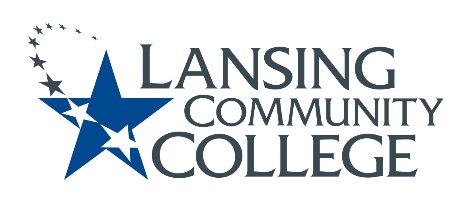 Academic Senate MeetingApril 22th, 9:10-11 Virtual Via WebExPresent: Marvin Argersinger, Tonya Bailey, Alandis Baker, Joe Barberio, Mark Bathurst, Brenda Brown, Cheryl Chase, Elizabeth Clifford, Robyn Corey, Nancy Dietrich, Lisa Dobson, Paige Dunckel, Bruce Farris, Sarah Garcia-Linz, Bill Garlick, Gerry Haddad, Melinda Hernandez, Jeff Janowick, Susan Jepsen, Heidi Jordan, Mark Kelland, Frances Krempasky, Megan Lin, Jim Luke, Tamara McDiarmid,  Robin McGuire, Tricia McKay, Tracy Nothnagel, Louise Rabidoux, Chris Richards, Danielle Savory, Joann Silsby, Tedd Sperling,  Jon Ten Brink,  Denise Warner, Nancy Weatherwax,  Sally Welch, Kent Wieland, Veronica Wilkerson-Johnson, Richard Williams, Melinda WilsonAbsent: Tim Deines, Courtney Geisel, Summer Gilliam, Dawn Hardin, Eliza Lee, Zack Phillips, Mark Stevens, Call to order- 9:10AMRoll Call – 9:10AMApproval of AgendaAddition of reading of Land Acknowledgement for Earth Day.Approved as amended.Approval of MinutesApproved without objection.Land Acknowledgement for Earth DayLansing Community College occupies the ancestral, traditional, and contemporary lands of the Anishinaabeg – Three Fires Confederacy of Ojibwe, Odawa, and Potawatomi peoples. In particular, the City of Lansing and LCC reside on land ceded in the 1819 Treaty of Saginaw. While all of our campuses are beautiful and inviting, we remember that we are guests as we walk on Mother Earth. As we delight in the sounds of the Grand River, we remember this waterway has been used by the original inhabitants of this land daily for farming and transportation between Portland and Okemos. We would like to take a moment to acknowledge our relationship with Indigenous communities, especially as we examine our relationship with our Indigenous faculty, staff, and students and their contributions to the LCC Community. Each day, as we walk on each of our campuses, we remember that similar footsteps were walked along these same paths for generations before us. As we honor those who have walked these paths before us and the seven generations to come, we reflect on how we honor them in our interactions with Indigenous communities, the land, and all of humankind.Small Group DiscussionStudent BelongingSenator Mark Kelland - Students feelings of belonging directly affect attritionSenator Veronica Wilkerson-Johnson - Should look at faculty feelings post pandemic, once we are all back on campus.  Senator Tracy Nothnagel – If faculty don’t feel like they belong then that will get poured out to students.  Faculty need to feel like their voices are heard.Senator Sarah Garcia-Linz – Start right at orientation.  Give the message early that you belong here and we want you to be successful and have a good college experience.  Disarm students to make them feel welcome, building relationships.MAHE President Eva Menefee – There are physical barriers for students to find us.  Especially during the pandemic.  We are hard to get to because of locked doors.      President’s ReportThank the Budget Committee for their hard work.  Thank President Robinson and Provost Welch for attending the previous meeting.Welcome to new and returning Senators.  Thank you to our outgoing senators and all the hard work they have done.  Looking for suggestions for Student Senators next year.  Contact the secretary.May 6th is last meeting and July 15th is summer meeting.  Congratulations to the Experience StarPower Awards Showcase winners.  Congratulations to LCC’s Sgt. Tim Davis and student Jazlynn Trevino as they were the recipients of Life Saving Awards before of their heroic actions in offering life-saving aid to others. Approved as presented.   Provost’s ReportUpdated on ATD.  Barb Line talked about coordinated communication plan.  SWOT analysis coming soon.  Will have update on projects.Celebrate achievements of faculty, staff, and students.  Star Power awards were in yesterday’s Star.  Visiting History Scholar program speaker on campus next week.  Multicultural celebration day is May 5th.Dental Hygiene, EMS, Massage, ERASA, Fire Academy, and Police Academy graduations happening soon.  Nursing Pinning Ceremony also happening soon.  Human Services Practicum Celebration.  Live Choir and Jazz Concerts.  StarScapes Innovation and Creativity Showcase next week.  Innovation awards due.  Committee ReportsLeadership, Culture and Communication – Senator Megan LinSee PowerPoint for 6 projects under Leadership, culture and communication.  Alternate Employee Satisfaction Survey, Comprehensive Communication Plan, Leadership and Career Development, Non-Academic Program Review Process, Systems: Training Content and Delivery, Systems:  Training Tracking and Management.  Official update for all of the Strategic Plan will be May 2.  DEI – Senator Tamara McDiarmidSee PowerPoint.  Two main projects.  DEI orientation, Equity Leaders for Inclusion (ELI).  Consent AgendaCurriculum Committee ReportApproved without objection.Nominations for VP – Senator Eliza LeeVoting will happen on May 6th from 9:00-9:30AM.  Ballots will go to senators emails.  Nominations are open until Monday May 2nd. General Education Recommendations Timeline for 2023-2024 – Academic Affairs Project Manager Rafeeq McGiveronCourse recommendations for MTA are coming up.  Initial Advisement week of April 25th, Summer advisement week of July 11th, Fall Kick-off reminder week of August 15th, Final Reminder Week of September 12th.  5-Star ticket for MTA or General Education-Applied Degrees submissions: Appreciative Advising – Success Coach Director Sarah Garcia-LinzRecommended from ATD coaches to have a common student development theory framework when working with students. Focuses on students outside the classroom.  Appreciative Advising outlines 6 steps that engages with students.  Disarm, Discover, Dream, Design, Deliver, Don’t settle.  Focused on student being comfortable and focusing on their strengths.  Helping them set goals and seeing there is a path to accomplish their goals.  Initial first steps, ASC and advisors had training on appreciative advising.  May bring training back for ATD steering team and Academic Senate.  CC Charter – Senator Tamara McDiarmidFirst read through of changes to draft.SAC Charter – Senator Tamara McDiarmidFirst read through of changes to draft. Senator Mark Kelland - Motion to refer back to committee to discuss the percentage breakdown of 50% students and 50% faculty.Second by Rick Williams.Historian Jeff Janowick – Original intent was to have student voice.  Wanted a majority student committee to reflect studentsSenator Sarah Garcia-Linz – What about an incentive, or payment, or scholarship, etc.  Approved without objection.Academic Master Plan – Provost Sally WelchReviewed results from Prioritization Survey sent out.Faults of process:  timing of prioritization process, lack of details and cost.  Next Steps:  ELT will have opportunity to prioritize, writing team will work on draft, teams will start to develop ideas and cost, funding for projects.Motion to approve the report of Senate proposed prioritization of projects.Second by Mark Kelland.Approved without objection.Emergency Days Discussion – Senator Jon Ten BrinkPostpone.Public CommentsHistorian Jeff Janowick – Thursday from 6-8PM visiting history scholars.  “Remove to Part unknown”.  Going to be talking about Trail of Tears, Native Americans, African Americans, and slavery.  She’s also giving a workshop and discussion on Friday from 12-2.  She restarted career at a community college and worked up to a PhD.  Example of showing students they can achieve their dreams.  Senator Rick Williams – “I appreciate the amount of effort that LCC is committing to the “You Belong Here” campaign.  But I do not think the DEI is onboard with it.  The presentations today, for example, excludes “white makes” in its long list of DEI diversity on slide seven.  I would remind the senate that the demographics show that white men are still around yet ignored in its campaigns.  It seems to me that the Diversity, Equity, and Inclusion campaign is more Diversity, Exclusion, and Inclusion for how contradictory it is.  It doesn’t seem to promote true diversity in my opinion when some are underrepresented. Isn’t this its job?  I have pointed out that young white men are enrolling less than previously before this very thing.  They do not feel they belong.  And the DEI promotions like this prove it.  The DEI doesn’t even seem to try to include white men.  By excluding one group, it seems hypocritical to claim you are striving for diversity in any respect. And by the way, it looks like “Asian Americans and Pacific Islanders” need a bullet point like the other racial ethnic groups do.  It was overlooked as well.”Senator Jon Ten Brink – Making a public comment not as Senate president but as a white male employee.  I do not feel left out or marginalized.  I have been invited by DEI to have many conversations.  Do not feel white men are being left out.     Potential Future Agenda ItemsSenator Mark Kelland – I’d like to have a discussion in the senate about the value of offering cross-department/cross-divisional limited choice options on the program pathways.  For example, students interested in child psychology might benefit from children’s literature being an option, or criminal justice students might benefit from taking abnormal psychology, etc.  Adjourn 10:59AMPurpose: The purpose of the Academic Senate will be to provide faculty input and advice to the administration concerning issues of College-wide educational philosophy, College-wide academic policy, and priorities in the College-wide deployment of capital or financial resources, except as covered by the scope of collective bargaining. The Senate will be proactive and collaborative in its approach, seeking consensus whenever possible, and will foster and support effective and transparent communication with the college community. Student learning is the ultimate goal of this body.Submitted respectfully by Academic Senate Secretary, Eliza Lee.